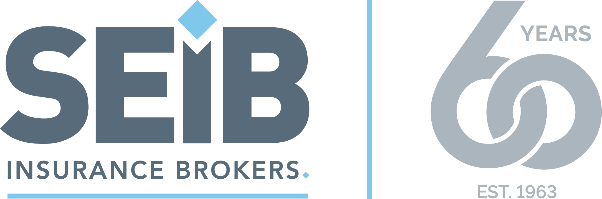 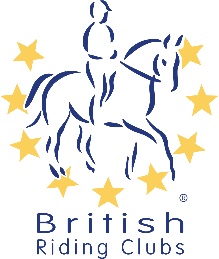 CLASS inc SectionSenior (s) Junior (j)Team or Individual?RIDERHORSEMEMB NO